.Introduction: 8 counts (begin on lyrics)          Version 2.0Side, Flick Behind, Side, Behind, Side, Cross, 1/8 Back, Rock Back, RecoverArm option for counts (1,2): L arm out to L side with R arm bent slightly above head (1)R arm out to R side with L arm bent slightly above head (2) *this motion is like you’re waving your hands L to R*½ turn, ¼ Side, Hold, Together, ¼ Forward, Rock/ Recover, 3/8 Forward, ½ Turn BackArm option for count 2,3: push both arms out at shoulder heigh with palms facing out¼ Side, Together, Side Shuffle, Cross Rock/ Recover, Shuffle ¼ ForwardForward, ½ Turn with a Kick, 2x Walks Forward, Rock Forward, Recover, Coaster*2x Toe/ Heel Struts Forward, Mambo Forward, Coaster CrossOption: Add hip bumps on the toe/heel struts (1&2,3&4) or shimmy from counts 1-4 or both hip bumps + shimmyRESTART 1: During the 2nd sequence, start dance facing 6:00. Dance up until count 40 and restart the dance facing 12:00.Listen for “D-d-d-dance, I'm gonna dance”RESTART 2: During the 4th sequence, start the dance facing 6:00. Dance up until count 48 and restart the dance facing 6:00.Listen for “D-d-d-dance, I'm gonna dance”RESTART 3: During the 5th sequence, start the dance facing 6:00. Dance up until count 44 and restart the dance facing 12:00.Vocal option: Count out the extended vine “1,2,3,4”ENDING: You will be facing 6:00. Dance up until count 57. When you cross the R over L for count 57; unwind a ½ turn L to 12:00.*Restart 1Extended Vine, ½ Monterey Turn*Restart 3*Restart 2Side, Together, Lock Shuffle Forward, Rock/ Recover, Back, Coaster CrossSide, Cross Samba, Cross, Side, Cross SambaCross Samba x2, Cross, ¼ Back, ¼ Side, CrossArm option: Roll arms in front of chest for counts 1-4Counts 1-4 are to travel sightly forwardMaddison Glover Line Dancewww.linedancewithillawara.com/maddison-glovermaddisonglover94@gmail.comNever Gonna Not Dance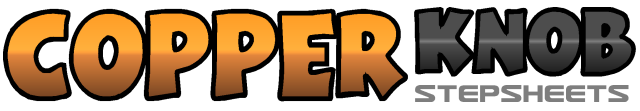 .......Count:72Wall:2Level:Intermediate.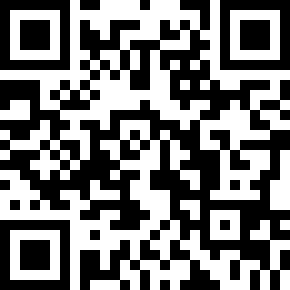 Choreographer:Maddison Glover (AUS) - November 2022Maddison Glover (AUS) - November 2022Maddison Glover (AUS) - November 2022Maddison Glover (AUS) - November 2022Maddison Glover (AUS) - November 2022.Music:Never Gonna Not Dance Again - P!nk : (Not the explicit version)Never Gonna Not Dance Again - P!nk : (Not the explicit version)Never Gonna Not Dance Again - P!nk : (Not the explicit version)Never Gonna Not Dance Again - P!nk : (Not the explicit version)Never Gonna Not Dance Again - P!nk : (Not the explicit version)........1,2,3,4&Step R to R side, flick L behind R, step L to L side, cross R behind L, step L to L side5,6Cross R over L, step L to L side7,8Turn 1/8 R rocking back onto R as you hitch L knee (1:30), recover weight fwd onto L1Make ½ turn L stepping R back (7:30)2,3Make ¼ turn L stepping L to L side (body facing 4:30- head looking towards 1:30), hold&4Still looking at 1:30: step R beside L, turn ¼ L stepping L fwd (body is now facing 1:30)5,6,7,8Rock R fwd, recover back onto L, turn 3/8 R stepping R fwd (6:00), make ½ turn R stepping L back (12:00)1,2,3&4Turn ¼ R stepping R to R side (3:00), step L together, step R to R side, step L together, step R to R side5,6,7&8Cross rock L over R, recover weight onto R, step L to L side, step R together, turn ¼ L stepping L fwd (12:00)1,2,3,4Step fwd onto R, make ½ turn over L as you kick L fwd (6:00), walk L fwd, walk R fwd5,6,7&8Rock L fwd, recover weight back onto R, step L back, step R together, step L fwd1,2,3,4Touch R toe fwd, lower R heel to floor, touch L toe fwd, lower heel to floor5&6,7&8Rock R fwd, recover weight back onto L, step R back, step L back, step R together, cross L over R1,2,3,4Step R to R side, cross L behind R, step R to R side, cross L over R5,6,7,8Point R to R side, make ½ turn over R as you step R beside L (12:00), point L to L side, cross L over R1,2,3&4Step R to R side, step L together, step R fwd, lock L behind R, step R fwd5,6,7,8&1Rock L fwd, recover weight back onto R, step L back, step R back, step L together, cross R over L2,3&4Step L to L side, cross R over L, step L out to L side, step R in place5,6,7&8Cross L over R, step R to R side, cross L over R, step R out to R side, step L in place1&2,3&4Cross R over L, step L out to L side, step R in place, cross L over R, step R out to R side, step L in place5,6,7,8Cross R over L, turn ¼ R stepping L back (3:00, turn ¼ R stepping R to R side (6:00), cross L over R